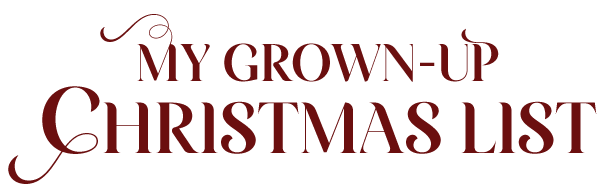 Johnson Production GroupPress KitOne-LinerAs friends, Taylor and Luke have always bonded over Christmas, but now realize that their biggest wish is to spend every Christmas together for the rest of their lives.SynopsisMy Grown-Up Christmas List is the story of Taylor Nichols and Luke Malone, and the special bond that grows between them over the course of five Christmas’s that they spend together and apart. In the passing years their warm friendship blossoms into a budding romance—Luke in the military, Taylor as a journalist—as together they work to overcome the challenges to making the most important wish on their Christmas list come true: to spend every Christmas together for the rest of their lives.ProducersExecutive ProducersTIMOTHY O. JOHNSONDAVID GOLDENANDREW C. ERINJEFF SAGANSKKYCo-Executive ProducerJOSEPH WILKAProducerHAYDEN BAPTISTESupervising ProducerOLIVER DE CAIGNYAssociate ProducersTHOMAS STANFORDTIM SPENCEKey CastKey Cast BiographiesKAYLA WALLACEKayla Wallace is a Canadian actor, singer, and dancer. She is best known for her work on The Magicians (2020), ABC's The Good Doctor (2017), and her role of 'Fiona Miller' on Hallmark Channel's When Calls The Heart (2019- 2021). Wallace was born in Victoria, British Columbia where she later attended The Canadian College of Performing Arts upon completing high school. She was heavily involved in theatre, dance, singing and piano throughout her childhood and developed a strong passion for film & television. Wallace's professional debut was her role in Disney's Descendants (2015). She is also known for her work on Ice (2016), Hallmark's Once Upon A Prince (2018), Netflix's Counterfeiting in Suburbia (2018).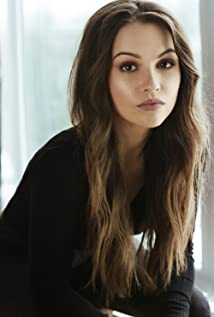 KEVIN MCGARRYKevin McGarry was born in Kincardine, Ontario, Canada. His career in acting started with a happy accident beginning as early as his freshman year in high school. Mistakenly entering a 12th grade theater class, McGarry suddenly discovered a love for acting. Kevin went on to attend George Brown College where he graduated in 2007 with a degree in Creative Writing. He also studied Theatre Arts at Fanshawe College in London, Ontario and later studied at the Pro Actors Lab in Toronto.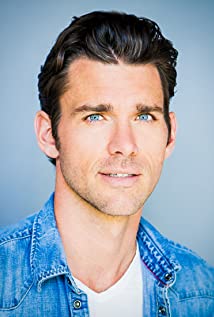 Kevin began his career in 2006. He went on to land his first major television role as Dr. Timothy Hudson in Open Heart (2015). During the 2010s, Kevin also appeared in Saw 3D: The Final Chapter (2010) and landed numerous television roles including his role as Mitch Cutty in Heartland (2007) and as Nathan Grant in When Hope Calls (2019) and When Calls the Heart (2014).LINDSAY MERRITHEWLindsay Merrithew was born on February 21, 1964 in Woodstock, New Brunswick, Canada. Lindsay is an actor, known for Business Ethics (2019), Claws of the Red Dragon (2019) and Fenced Out (2021). Lindsay has been married to Moira Stott since August 20, 1988. They have two children.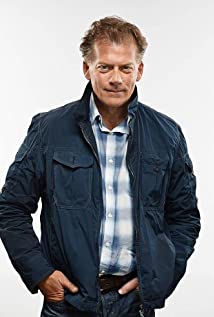 SUSAN HAMANNSusan is most recognized for her role as Mary-Kate Sinclair on Degrassi: The Next Generation. Her career in the film and television industry also includes several years of working behind the camera as an assistant director while a member of The Directors’s Guild of Canada (DGC). Susan holds an Honours Bachelor of Arts with High Distinction (Drama Specialist) degree from the University of Toronto and trained at the American Academy of Dramatic Arts in New York City, as well as various acting institutions in Toronto including Equity Showcase, Second City, and C.A.S.T.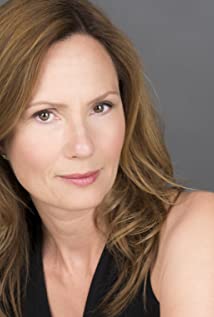 Susan has dual citizenship Swiss & CanadianJAMES M. JENKINSONJames M. Jenkinson retired from dental practice nearly ten years ago and has taken numerous acting and coaching programs ever since as well as acting in commercials, corporate films, short films and television series episodes. He generally plays authority figures (fathers, doctors, lawyers, cops, school principals, etc.) although he has also done some light comedy. James has appeared in the TV Mini Series, Winterbourne: A Horror Anthology, as well as several TV Movies including The Lakehouse Murders, Christmas CEO, Galentine's Day Nightmare and The Sanctuary.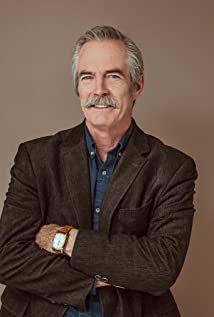 CORY LEE	  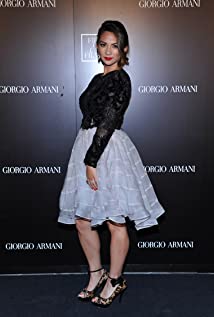 Cory Lee was born and raised in Vancouver, British Columbia, Canada to a Chinese mother and German father. She grew up immersed in a musical environment. At age 15, Lee turned down an offer from Sony Hong Kong to join the short-lived girl group Ris-K. Eager to explore her Chinese roots and to see the world, in 2002, Lee joined another group called NRG performing in Hong Kong. When the SARS outbreak hit China, Lee returned home to focus on her solo career. Lee aligned with Vancouver-based Hipjoint Production, and achieved "indy-cred" with her debut album What a Difference a Day Makes. Its flagship single "The Naughty Song" was initially released through the club scene, which, in addition to the Juno nomination, scored nominations for a 2006 Indie Music Award for Pop Artist of the Year and 2 Canadian Radio Music Awards. Cory Lee is known for her work on Degrassi: The Next Generation, Instant Star and has appeared in several episodes of Matchmaker Mysteries. Most recently she has appeared in several TV Movies including A Wedding Ring, The Evil Twin, Deadly DNA, Pretty Cheaters, Deadly Lies, Books of Blood, Flawless, Grand Theft Auto Girls, A Merry Holiday, A Very Corgi Christmas and Home for HarvestProduction CreditsFull CastCasting 	RON LEACH, c.d.cComposer RUSS HOWARD IIICostume Designer ANNALISA FERRARAEditorJENNIFER ESSEX-CHEWProduction Designer JOEY GUNNDirector of Photography WILLIAM SMITH Written by BRYAR FREED
SHAWN RIOPELLEDirected byANDREW CYMEKFull Crew"Grown-Up Christmas List"
Performed by Amy Grant
Composed by David Foster and Linda Thompson
Published by Peermusic III Ltd. (BMI), Linda's Boys Music (BMI)
Appears courtesy of A&M Records c/o UMG Recordings
All rights reserved. Used by permission
Producer BiographiesTIM JOHNSON – Executive ProducerTim Johnson is among the most active and reliable producers in the business thanks to top rate productions and global distribution appeal. Johnson is also responsible for producing the international hit series, DR. QUINN, MEDICINE WOMAN for CBS for over 5 seasons. During his 100-episode tenure, he also developed and produced the original docu-drama COLD CASE for CBS network, which was the very first program to integrate television with the Internet.Johnson has produced over 150 movies, 15 globally released series for every major US network - including ABC, Disney, CBS, NBC, Netfly, FOX and Sony.JOHNSON PRODUCTION GROUP The Johnson Production Group contracts globally to produce television content for international networks, studios and distributors. Based in Los Angeles and Vancouver, British Columbia, the company manages production, facilitates development and financing, procures distribution and guarantees quality and timely execution of its programs. While costs have gone up, so has the demand for quality. No longer is good enough, good enough. Johnson Production Group serves that segment when a show needs to be "A" quality, but produced efficiently enough to meet a locked budget. JPG specializes in value, protection of creative elements, and delivery of a quality finished product.DAVID GOLDEN – Executive ProducerAs a writer and producer, David Golden has worked on more than two dozen television movies. His producing credits include the award winning Love Finds You in Sugarcreek for UPTV, with Tom Everett Scott and Kelly McGillis, as well as the other films made from the series of books, Love Finds You in Charm, and the upcoming Love Finds You in Valentine. Other producing credits include The Music in Me with Debbie Gibson, and Paper Angels, with Josie Bissett. Most recently, he was Executive Producer for the Hallmark movie Family For Christmas, with Lacey Chabert. Golden’s writing credits for Hallmark include Debbie Macomber’s Mrs. Miracle, with Doris Roberts and James Van Der Beek, Oliver’s Ghost, with Martin Mull and Rhea Perlman, and Kiss at Pine Lake, with Barry Watson. Other writing credits include Personal Effects, with Penelope Ann Miller and Casper Van Dien, Nightmare, with Haylie Duff, and Time and Again, with Brooke Burns. ANDREW C. ERIN – Executive Producer
Andrew Erin is a Canadian Writer/Director making a big splash in the US, and has produced, written and directed numerous commercially successful films. His directorial debut, SAM’S LAKE, was an official selection at the Tribeca Film Festival and did an excellent theatrical run in select theaters around the country; distributed by Lionsgate Films.  Andrew also wrote the script for the film. Andrew’s directorial credits include, SIMPLE THINGS, produced for Screen Media Ventures and Universal Studios.  Besides winning The Bob Clark Award for Best Director at the California Independent Film Festival, the film was commercially received. Andrew has worked continuously as a writer/director, building a strong library of films in the Thriller/Horror genres with: Embrace of The Vampire, The Clinic, Final Sale, Confined and Toxic Skies. JEFF SAGANSKKY– Executive Producer Jeff Sagansky is presently Chairman and CEO of Diamond Platinum Eagle Acquisition Corp., a Nasdaq listed special purpose acquisition company (from March 2019) which in December of 2019 announced a three way business combination with Draft Kings, a U.S. based digital sports entertainment and gaming company and SB Tech, a global leader in omni-channel sports betting and gaming. Mr. Sagansky is the former Chairman and CEO of Platinum Eagle Acquisition Corp. (December 2017-March 2019), a Nasdaq listed special purpose acquisition company which in March 2019 completed a business combination that resulted in the creation of Target Hospitality Corp. He served as Chairman and CEO (August 2015-November 2017) prior to the Business Combination. Mr. Sagansky previously served as President of Silver Eagle Acquisition Corp. (July 2013-March 2015), a publicly traded special purpose acquisition company that invested in Videocon d2h, a direct-to-home pay-television service provider in India. JOSEPH WILKA – Co-Executive ProducerJoseph Wilka is the Head of Production for Johnson Production Group. Los Angeles-based, Joseph had already produced and directed several feature films before serving as the senior marketing executive for Gravitas Ventures. While at Gravitas, Wilka helped pioneer new distribution models for independent films including day-and-date theatrical releases. It was also at Gravitas where Joseph first worked with Johnson Production Group to facilitate the release of their films to the worldwide Video On Demand audience. After serving as the Director of Distribution and Production for Viva Pictures, where he produced English-language versions of foreign animated titles for DirecTV, Wilka officially joined Johnson Production Group. As Head of Production, he oversees the development, production, and distribution of films from multiple production units for release on broadcast and streaming platforms.HAYDEN BAPTISTE – Producer
Hayden Baptiste is a Producer and Development Executive with The Mob Entertainment, an LA Based production company with a Canadian office in Ontario. After spending nearly 15 years working as an Associate Producer for The Johnson Production Group and working as an Independent Producer in Toronto and Vancouver, Hayden has evolved into a well rounded producer who understands all aspects of production from development to delivery. Hayden has produced films for various networks including CBC, Bravo, The Hallmark Network, UP TV and Lifetime Network. His films have been selected for film festivals around the world including the Montreal World Film Festival, Atlantic Film Festival, Screamfest, Catalina Film Festival, National Screen Institute and Chicago International. In addition to his extensive production experience, Hayden is a screenwriter and composer. Hayden has studied at the Canadian Screen Training Centre, and completed the summer intensive screenwriting program at UBC.OLIVER DE CAIGNY – Supervising Producer
Oliver De Caigny is a Canadian producer originally from Belgium, his background in financing, production, and post production makes him a well-rounded producer for any type of production. His experience in financing and production agreements (film and TV series and movies-of-the week), distribution agreements (both domestic and foreign) as well as international co-productions, Canadian tax credit, Telefilm Canada and Canada Media Fund incentives provides him with a well-rounded background in development, production and distribution for motion pictures, television series and productions.Billing BlockHallmark Channel Presents in association with Johnson Production Group 
“MY GROWN-UP CHRISTMAS LIST”
starring KAYLA WALLACE  KEVIN MCGARRY  LINDSAY MERRITHEW  SUSAN HAMANN  JAMES M. JENKINSON and CORY LEE  Casting RON LEACH, c.d.c  Composer RUSS HOWARD III   Costume Designer ANNALISA FERRARA  Editor JENNIFER ESSEX-CHEW  Production Designer JOEY GUNN  Director of Photography WILLIAM SMITH  Associate Producers THOMAS STANFORD  TIM SPENCE  Co-Executive Producer JOSEPH WILKA  Supervising Producer OLIVER DE CAIGNY  Executive Producers DAVID GOLDEN  TIMOTHY O. JOHNSON  ANDREW C. ERIN  JEFF SAGANSKY  Produced by 
HAYDEN BAPTISTE  Written by BRYAR FREED and SHAWN RIOPELLE  
Directed by ANDREW CYMEK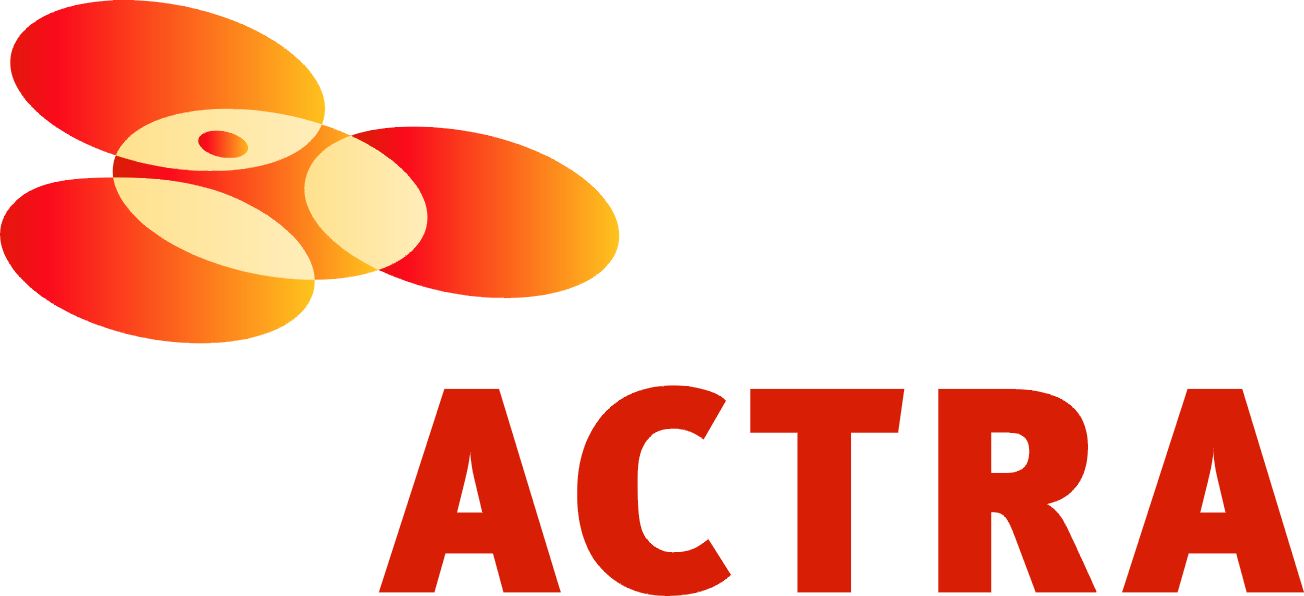 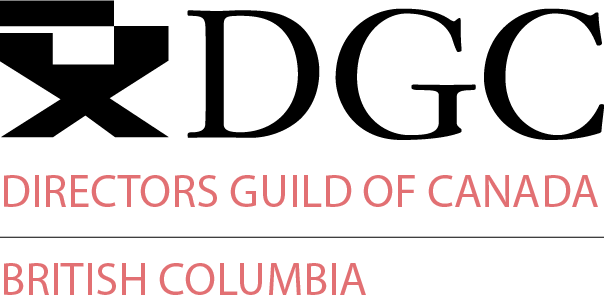 The Canadian Film or Video Production Tax Credit
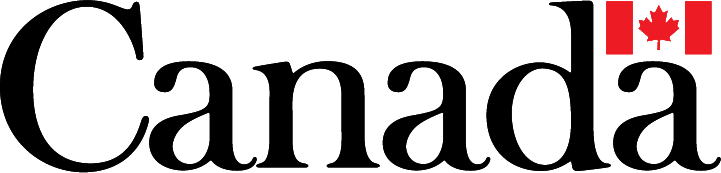 © MMXXI  Grown Up Xmas Productions Inc. All Rights Reserved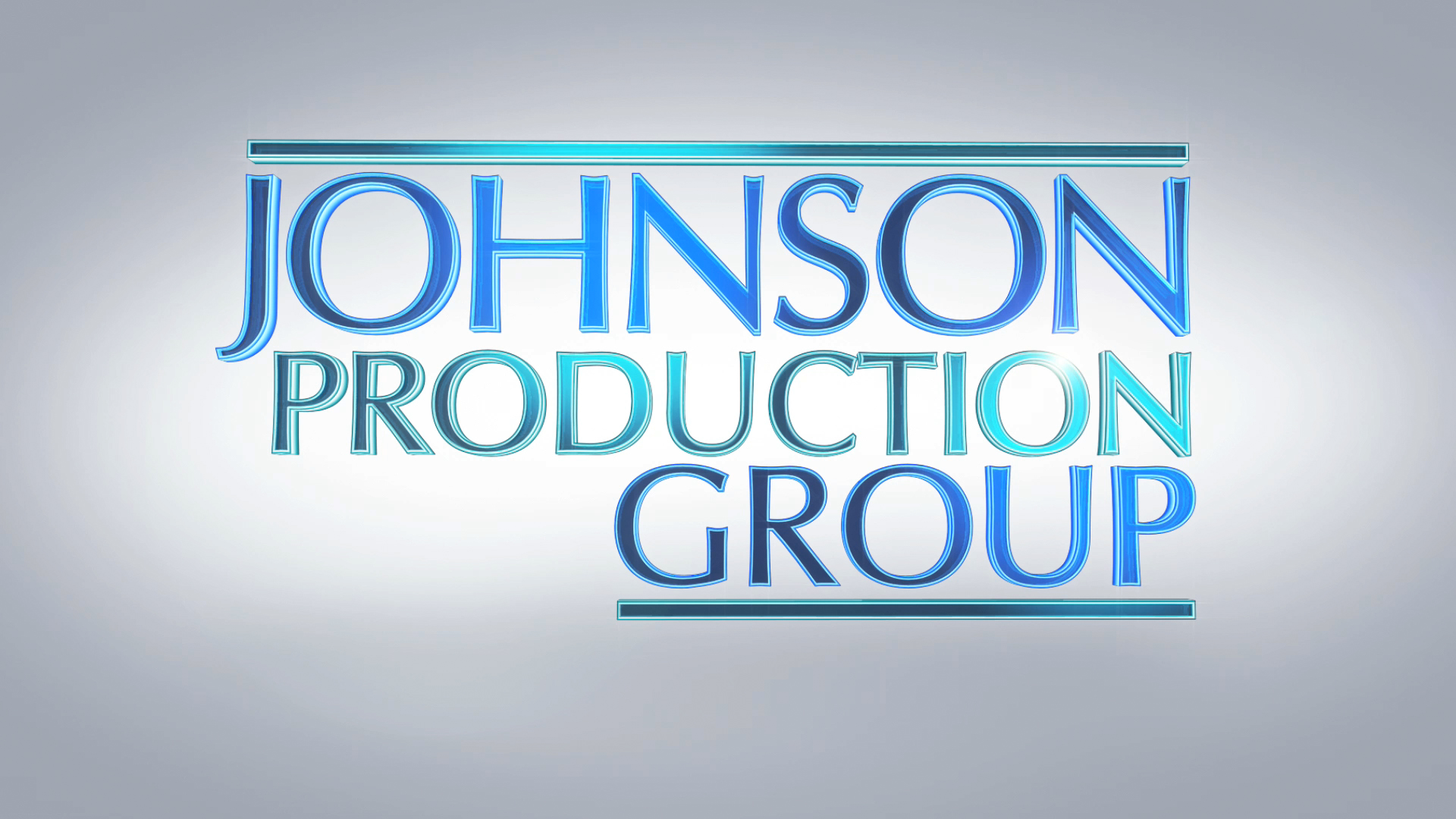 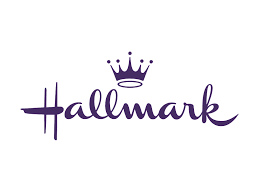 Meta DataLONG (max 3000 characters) synopsisMy Grown-Up Christmas List is the story of Taylor Nichols and Luke Malone, and the special bond that grows between them over the course of five Christmas’s that they spend together and apart. In the passing years their warm friendship blossoms into a budding romance —Luke in the military, Taylor as a journalist—as together they work to overcome the challenges to making the most important wish on their Christmas list come true: to spend every Christmas together for the rest of their lives. (548)MEDIUM (max 500) synopsisThere is a special bond that grows between Taylor Nichols and Luke Malone over the course of five Christmas’s that they spend together and apart. In the passing years their warm friendship blossoms into a budding romance —Luke in the military, Taylor as a journalist—as together they work to overcome the challenges to making the most important wish on their Christmas list come true: to spend every Christmas together for the rest of their lives. (499)SHORT (max 100 characters) synopsisYears apart make Luke and Taylor wish to spend every Christmas together for the rest of their lives (100)5 KEY WORDSMilitary, journalist, Christmas, Romance, friendsCHARACTERTaylor NicholsLuke MaloneCharlie MalonePeggy MaloneGrandpa FrankBonnie CurtisACTORKAYLA WALLACE	KEVIN MCGARRY	LINDSAY MERRITHEW	SUSAN HAMANN	JAMES M. JENKINSON	CORY LEE	ActorsKAYLA WALLACEKEVIN MCGARRYLINDSAY MERRITHEWSUSAN HAMANNJAMES M. JENKINSONCORY LEECOLTON ROYCETONJHA RICHARDSONJOHN KOENSGENANDREW BALLJANET RICERoleTaylor NicholsLuke MaloneCharlie MalonePeggy MaloneGrandpa FrankBonnie CurtisCaptain Adam KerneyBarb BarrettColonel Clay MurphyNathanAnnie GranthamMATHEW MOREAUFirst Assistant Directors JOHNNY ROSSAIDAN MAZEROLLESecond Assistant Director NICK GAUTHIERThird Assistant DirectorAMTIExtras CastingANGIE SAKLA-SEYMOURHAYDEN BAPTISTELine ProducerJACKIE MASSARProduction Coordinator VAL HARTRYAssistant Production CoordinatorJOSIE FITZGERALDOffice ManagerLOGAN A. WAGNERProduction AccountantJOSHUA LANGEAssistant Production AccountantJOEY GUNNProduction Designer CHRISTINA ZEIGLERArt DirectorERIKA HILLEFirst Assistant Art DirectorWILLIAM MOODConstruction CoordinatorMEGAN BOWENDaily Set DecoratorTOMAS CHOVANECSet DressersKEVIN ZEIGLERDEVIN RUSHTONAssistant Set DressersJADE BACONNATHALIE GREGOIREProperty Master ANNALISA FERRARACostume Designer MICHELLE LEBLANCAssistant Costume DesignersJACOB JOHNSTONNAVREET KAURWardrobe AssistantBERNIE GRACIEUSEWILLIAM SMITHDirector of Photography KEEGAN YANGB Camera OperatorCHRISTOPHER BERTIA Cam - First Assistant Camera DANIEL COSTEAA Cam - Second Assistant CameraMATT CROSSEJACOB CONLEYB Cam - First Assistant CameraALEXANDRE PERROTINJILL SKIDMOREB Cam - Second Assistant Camera NIKKI TUBONGBANUAGORAN POBRIĆCameraUtilityVANN FERDERBERCamera TraineeGEGHANI PANOOSIAN-HAJIABADICamera TechnicianRICHARD FRAZIERJEFF BRAYDigital Imaging TechnicianALBERT CAMICIOLIStills Photographer ALANNA BROEREGaffersNICHOLAS CROSSEMATT GARRITYBest Electric ALEXANDRA ADAMSElectricNICHOLAS HERMIERKey GripMARTIN GREGORBest GripRACHEL VRECICSwingLINDSEY BELANGERDaily SwingsKEVIN MCMILLANLARRY MUNNZOEY WAJTASDAN WEBSTERSONIC LIGHTNING ENTERTAINMENT INC.Sound LASZLO SZIJARTOProduction Sound MixersANDREW SUTHERLANDSCOTT BROWNBoom OperatorLORI HAREUTHERScript SupervisorPATRICK GARDENLocation Manager SAGINE CAVÉAssistant Location ManagersDEEDEE BUTTERSBEN HRKACHLocation Production AssistantsKEENE IMBLEAUSAM KITTSBENNY LIRYAN MYLESSTEPHEN SANBORNCHANCELLE MULELAKey Makeup ArtistKELSEY DAUPHINEEAssistant Makeup ArtistsALYSSA "ALY" MORDEN-HAYLEYLULU TORIONATASHA GABRIELA TREPANIERKey Hair StylistDARCY RYANAssistant Hair StylistCIERA HEARNSTEFANE GREGOIRETransport CoordinatorGREG LEWISTransport CaptainZACK ALLENDriversMICHAEL DICKSONCHRIS SURUJNARAINSTEVE CHAPESKITransport Production AssistantsPERRY MCCONNELLSTEVE MONETTEJAY VISNESKIECRAIG WRIGHTNICHOLAS BOUSQUETMove CrewKEITH STEFFENSENCORNELIA VILLENEUVEDAN VILLENEUVEERIC VILLENEUVESEAN VILLENEUVEACTION SET MEDICS INC.Health & SafetyBIAGIO'SCatering JODI JENNINGSTOM WARRELLCraft CAMERON MATHESONCraft LaborerHALL WEBER LLPScript Clearances HALL WEBER LLPLegal ServicesABOVE THE LINE MEDIA SERVICESBusiness Affairs BRENDAN MCNEILLARTHUR J. GALLAGHER CANADA LTD.InsuranceALEXANDRA WARINGPost Production SupervisorURBAN POST PRODUCTION Post Production Services SHAUN GRATTORe-Recording Mixers FIL HOSEKCALVIN TRANRe-Recording AssistantURBAN POST PRODUCTIONSound Edit EHREN PFEIFERADR RecordistURBAN POST PRODUCTIONFoleyDRAKE CONRADColoristRICHARD DOMANOnline EditorBRUCE REESPicture Operations ManagerROBERTA BRATTIV.P. of OperationsARTGRID/TIMELAB PROStock footage